СУМСЬКА МІСЬКА РАДАVIIІ СКЛИКАННЯ          СЕСІЯРІШЕННЯВраховуючи актуальність і важливість перспектив розвитку територіальної громади, адаптації чинної стратегії розвитку до умов воєнного стану, повоєнного відновлення та розвитку з урахуванням нових викликів і міжнародної підтримки, керуючись Законом України «Про засади державної регіональної політики», постанови Кабінету Міністрів України від 11.11.2015 № 932 «Про затвердження Порядку розроблення регіональних стратегій розвитку і планів заходів з їх реалізації, а також проведення моніторингу та оцінки результативності реалізації зазначених регіональних стратегій і планів заходів», статтею 25 Закону України «Про місцеве самоврядування в Україні», Сумська міська радаВИРІШИЛА:1. Внести зміни до рішення Сумської міської ради від 24 грудня                    2019 року № 6246 -МР “Про затвердження Стратегії розвитку міста Суми до 2030 року”, саме: додаток до рішення викласти у новій редакції згідно з додатком до цього рішення (додається).2. Сумському міському голові, Сумській міській раді, виконавчому комітету міської ради та виконавчим органам міської ради забезпечити виконання Стратегії розвитку Сумської міської територіальної громади до    2027 року.3. Відповідальність за виконання рішення покласти на заступників міського голови та керуючого справами виконавчого комітету згідно з розподілом обов’язків.4. Координацію виконання даного рішення залишаю за собою.Сумський міський голова                                                    Олександр ЛИСЕНКОВиконавець: Кубрак О.М.____________Ініціатор розгляду питання – Сумський міський голова Проєкт рішення підготовлено управлінням стратегічного розвитку міста Доповідач: начальник управління стратегічного розвитку міста Кубрак О.М.    Лист погодженнядо проекту рішення Сумської міської ради “Про внесення змін до рішення Сумської міської ради від 24 грудня 2019 року                 № 6246 -МР “Про затвердження Стратегії розвитку міста Суми до 2030 року” (нова редакція)Начальник управління стратегічного розвитку міста 					   	    О.М. Кубрак Начальник правового управління 					    О.В. ЧайченкоДиректор Департаменту фінансів,економіки та інвестицій							    С.А. ЛиповаПроект рішення підготовлений з урахуванням вимог Закону України «Продоступ до публічної інформації» та Закону України «Про захист персональнихданих» (*окрім випадків, визначених частиною 4 статті 31 Регламенту роботи СМР) .___________ О.М. Кубрак 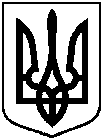 Проєкт оприлюднено« __»_______ 2023 р.від                      2023 року №           - МРм. СумиПро внесення змін до рішення Сумської міської ради від 24 грудня 2019 року                 № 6246 -МР “Про затвердження Стратегії розвитку міста Суми до 2030 року” (нова редакція)Заступник міського голови з питань діяльності виконавчих органів ради     С.В. Поляков 